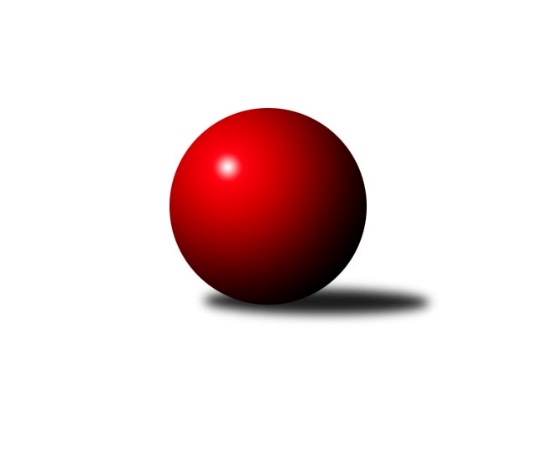 Č.5Ročník 2012/2013	20.10.2012Nejlepšího výkonu v tomto kole: 3623 dosáhlo družstvo: SKK  Náchod1. KLM 2012/2013Výsledky 5. kolaSouhrnný přehled výsledků:KK Slavoj Praha	- TJ Valašské Meziříčí	6:2	3363:3301	13.0:11.0	20.10.TJ Sokol KARE Luhačovice˝A˝	- SKK Svijany  Vrchlabí	6:2	3337:3234	15.0:9.0	20.10.TJ Spartak Přerov˝A˝	- TJ Sokol Husovice	4:4	3498:3474	10.0:14.0	20.10.TJ Třebíč	- TJ Centropen Dačice	6:2	3529:3295	17.5:6.5	20.10.SKK  Náchod	- TJ Jiskra Kovářská	8:0	3623:3425	20.0:4.0	20.10.KK PSJ Jihlava	- TJ Sokol Kolín 	5:3	3484:3428	11.5:12.5	20.10.Tabulka družstev:	1.	TJ Třebíč	5	5	0	0	29.0 : 11.0 	69.0 : 51.0 	 3444	10	2.	SKK  Náchod	5	4	0	1	28.0 : 12.0 	74.0 : 46.0 	 3454	8	3.	TJ Sokol Kolín	5	3	0	2	25.0 : 15.0 	65.5 : 54.5 	 3356	6	4.	KK PSJ Jihlava	5	3	0	2	24.0 : 16.0 	61.5 : 58.5 	 3167	6	5.	TJ Spartak Přerov˝A˝	5	2	2	1	21.0 : 19.0 	63.0 : 57.0 	 3383	6	6.	TJ Sokol Husovice	5	2	1	2	19.0 : 21.0 	62.5 : 57.5 	 3380	5	7.	TJ Jiskra Kovářská	5	2	1	2	17.0 : 23.0 	54.0 : 66.0 	 3325	5	8.	TJ Sokol KARE Luhačovice˝A˝	5	2	0	3	19.0 : 21.0 	58.5 : 61.5 	 3324	4	9.	TJ Centropen Dačice	5	2	0	3	17.0 : 23.0 	56.0 : 64.0 	 3313	4	10.	KK Slavoj Praha	5	2	0	3	17.0 : 23.0 	55.0 : 65.0 	 3331	4	11.	SKK Svijany  Vrchlabí	5	1	0	4	15.0 : 25.0 	54.5 : 65.5 	 3358	2	12.	TJ Valašské Meziříčí	5	0	0	5	9.0 : 31.0 	46.5 : 73.5 	 3336	0Podrobné výsledky kola:	 KK Slavoj Praha	3363	6:2	3301	TJ Valašské Meziříčí	Martin Kozel st.	134 	 156 	 157 	127	574 	 2:2 	 558 	 155	141 	 120	142	Ondřej Topič	Zdeněk Gartus	175 	 152 	 153 	158	638 	 4:0 	 524 	 140	125 	 119	140	David Volek	Jiří Bartoníček	123 	 127 	 141 	131	522 	 2:2 	 528 	 140	143 	 118	127	Vladimír Výrek	Petr Pavlík	152 	 143 	 129 	149	573 	 3:1 	 559 	 139	142 	 138	140	Luboš Gassmann	Anton Stašák	134 	 129 	 156 	144	563 	 2:2 	 552 	 149	130 	 136	137	Dalibor Tuček	Stanislav Tichý *1	130 	 117 	 122 	124	493 	 0:4 	 580 	 147	140 	 142	151	Radim Metelkarozhodčí: střídání: *1 od 56. hodu Iaroslav PichlNejlepší výkon utkání: 638 - Zdeněk Gartus	 TJ Sokol KARE Luhačovice˝A˝	3337	6:2	3234	SKK Svijany  Vrchlabí	Michal Markus	146 	 139 	 150 	123	558 	 3:1 	 526 	 140	128 	 118	140	Pavel Nežádal	Jiří Staněk	171 	 141 	 139 	135	586 	 3:1 	 536 	 125	140 	 128	143	Vlado Žiško	Jiří Mrlík	129 	 150 	 135 	142	556 	 2:2 	 558 	 158	154 	 123	123	Kamil Fiebinger	Jiří Kudláček	149 	 126 	 131 	130	536 	 3:1 	 514 	 131	125 	 138	120	Zdeněk Říha	Pavel Kubálek	145 	 120 	 124 	139	528 	 1:3 	 557 	 146	118 	 135	158	Michal Rolf	Radek Polách	131 	 143 	 167 	132	573 	 3:1 	 543 	 120	138 	 133	152	David Hoblrozhodčí: Nejlepší výkon utkání: 586 - Jiří Staněk	 TJ Spartak Přerov˝A˝	3498	4:4	3474	TJ Sokol Husovice	Roman Goldemund	136 	 146 	 142 	146	570 	 0:4 	 607 	 150	151 	 155	151	Jiří Axman ml. ml.	Milan Kanda	137 	 133 	 140 	164	574 	 1:3 	 595 	 146	153 	 143	153	Zdeněk Vymazal	Jakub Pleban	148 	 161 	 138 	127	574 	 2:2 	 593 	 158	157 	 131	147	Pavel Vymazal	Jiří Kudela	139 	 137 	 140 	149	565 	 2:2 	 563 	 151	156 	 125	131	Libor Škoula	Vlastimil Bělíček	155 	 170 	 141 	170	636 	 4:0 	 503 	 131	137 	 119	116	Dušan Ryba *1	Václav Mazur	131 	 148 	 146 	154	579 	 1:3 	 613 	 142	168 	 132	171	Jiří Radilrozhodčí: střídání: *1 od 61. hodu Jan Machálek st.Nejlepší výkon utkání: 636 - Vlastimil Bělíček	 TJ Třebíč	3529	6:2	3295	TJ Centropen Dačice	Petr Dobeš ml.	166 	 177 	 156 	148	647 	 4:0 	 523 	 138	127 	 121	137	Mojmír Holec	Jiří Mikoláš	144 	 138 	 139 	134	555 	 1.5:2.5 	 569 	 140	142 	 139	148	Milan Blecha	Robert Pevný	145 	 149 	 134 	137	565 	 4:0 	 520 	 139	133 	 117	131	Petr Žahourek	Karel Uhlíř	137 	 138 	 128 	145	548 	 2:2 	 581 	 128	136 	 161	156	Jiří Malínek	Václav Rypel	140 	 163 	 149 	156	608 	 2:2 	 559 	 146	133 	 150	130	Václav Zajíc	Kamil Nestrojil	140 	 134 	 159 	173	606 	 4:0 	 543 	 138	121 	 148	136	Milan Kabelkarozhodčí: Nejlepší výkon utkání: 647 - Petr Dobeš ml.	 SKK  Náchod	3623	8:0	3425	TJ Jiskra Kovářská	Daniel Neumann	145 	 156 	 144 	136	581 	 3:1 	 550 	 157	140 	 126	127	Vlastimil Zeman ml. ml.	Roman Straka	153 	 144 	 141 	140	578 	 3:1 	 578 	 147	135 	 163	133	Vlastimil Zeman st.	Martin Kovář	153 	 154 	 159 	145	611 	 3:1 	 622 	 148	172 	 158	144	David Junek	Ladislav Beránek	155 	 161 	 153 	137	606 	 3:1 	 568 	 157	152 	 124	135	Martin Pejčoch	Petr Holý	153 	 160 	 139 	160	612 	 4:0 	 544 	 139	142 	 130	133	Milan Hrouda	Jaroslav Hažva	168 	 141 	 156 	170	635 	 4:0 	 563 	 152	110 	 144	157	Jaroslav Tejmlrozhodčí: Nejlepší výkon utkání: 635 - Jaroslav Hažva	 KK PSJ Jihlava	3484	5:3	3428	TJ Sokol Kolín 	Jiří Partl *1	132 	 126 	 129 	150	537 	 1:3 	 563 	 148	136 	 146	133	Jiří Němec	Václav Rychtařík ml.	156 	 160 	 137 	158	611 	 2:2 	 595 	 159	152 	 144	140	Martin Švorba	Daniel Braun	136 	 154 	 156 	143	589 	 2:2 	 592 	 151	151 	 140	150	Jan Pelák	Petr Benedikt	158 	 152 	 140 	145	595 	 2:2 	 581 	 139	143 	 152	147	Filip Dejda	Stanislav Partl	135 	 144 	 133 	141	553 	 1.5:2.5 	 573 	 127	155 	 150	141	Roman Weiss	Tomáš Valík	131 	 153 	 149 	166	599 	 3:1 	 524 	 140	116 	 137	131	Robert Peterarozhodčí: střídání: *1 od 44. hodu Jakub ZdražilNejlepší výkon utkání: 611 - Václav Rychtařík ml.Pořadí jednotlivců:	jméno hráče	družstvo	celkem	plné	dorážka	chyby	poměr kuž.	Maximum	1.	Jaroslav Hažva 	SKK  Náchod	594.63	375.9	218.8	0.5	4/4	(635)	2.	Zdeněk Gartus 	KK Slavoj Praha	589.67	383.0	206.7	1.7	3/3	(638)	3.	Kamil Nestrojil 	TJ Třebíč	588.67	377.8	210.9	0.9	3/3	(606)	4.	Robert Pevný 	TJ Třebíč	588.22	376.2	212.0	0.6	3/3	(610)	5.	Vlastimil Bělíček 	TJ Spartak Přerov˝A˝	587.78	385.3	202.4	1.3	3/3	(636)	6.	Petr Holý 	SKK  Náchod	583.38	374.9	208.5	1.3	4/4	(633)	7.	Petr Dobeš  ml.	TJ Třebíč	582.89	374.3	208.6	1.0	3/3	(647)	8.	Michal Rolf 	SKK Svijany  Vrchlabí	581.50	390.6	190.9	1.5	4/4	(608)	9.	David Junek 	TJ Jiskra Kovářská	580.75	366.3	214.5	2.0	4/4	(622)	10.	Michal Markus 	TJ Sokol KARE Luhačovice˝A˝	579.75	373.6	206.1	1.9	4/4	(604)	11.	Jiří Radil 	TJ Sokol Husovice	579.63	371.3	208.4	2.1	4/4	(613)	12.	David Hobl 	SKK Svijany  Vrchlabí	579.00	385.9	193.1	2.5	4/4	(622)	13.	Václav Mazur 	TJ Spartak Přerov˝A˝	578.67	383.8	194.8	2.7	2/3	(601)	14.	Zdeněk Vymazal 	TJ Sokol Husovice	578.38	374.3	204.1	1.3	4/4	(597)	15.	Milan Blecha 	TJ Centropen Dačice	578.00	380.3	197.7	0.9	3/3	(613)	16.	Martin Švorba 	TJ Sokol Kolín 	576.33	367.9	208.4	1.4	3/3	(596)	17.	Radim Metelka 	TJ Valašské Meziříčí	576.00	369.4	206.6	0.9	4/4	(581)	18.	Daniel Braun 	KK PSJ Jihlava	575.56	374.6	201.0	1.6	3/3	(595)	19.	Václav Rypel 	TJ Třebíč	574.78	372.0	202.8	1.2	3/3	(608)	20.	Jan Pelák 	TJ Sokol Kolín 	574.44	373.1	201.3	2.6	3/3	(602)	21.	Daniel Neumann 	SKK  Náchod	573.63	372.5	201.1	1.5	4/4	(622)	22.	Václav Rychtařík  ml.	KK PSJ Jihlava	573.50	376.3	197.2	1.7	2/3	(611)	23.	Martin Pejčoch 	TJ Jiskra Kovářská	570.50	364.3	206.3	2.5	4/4	(593)	24.	Martin Kovář 	SKK  Náchod	570.50	372.8	197.8	1.0	4/4	(611)	25.	Jiří Axman ml.  ml.	TJ Sokol Husovice	570.17	376.0	194.2	0.7	3/4	(607)	26.	Jiří Kudela 	TJ Spartak Přerov˝A˝	569.67	386.2	183.5	1.3	3/3	(573)	27.	Roman Goldemund 	TJ Spartak Přerov˝A˝	568.44	382.0	186.4	3.7	3/3	(598)	28.	Jiří Němec 	TJ Sokol Kolín 	567.67	367.0	200.7	2.3	3/3	(581)	29.	Karel Novák 	TJ Centropen Dačice	567.50	371.8	195.8	2.8	2/3	(583)	30.	Petr Benedikt 	KK PSJ Jihlava	566.78	370.8	196.0	3.7	3/3	(595)	31.	Jiří Hetych  ml.	SKK  Náchod	565.67	367.3	198.3	3.7	3/4	(573)	32.	Martin Kozel  st.	KK Slavoj Praha	565.56	382.7	182.9	3.0	3/3	(577)	33.	Tomáš Cabák 	TJ Valašské Meziříčí	564.00	379.5	184.5	2.3	3/4	(576)	34.	Jiří Mikoláš 	TJ Třebíč	563.83	374.3	189.5	2.7	3/3	(575)	35.	Zdeněk Říha 	SKK Svijany  Vrchlabí	563.00	368.5	194.5	2.5	4/4	(584)	36.	Vlastimil Zeman ml.  ml.	TJ Jiskra Kovářská	562.50	367.8	194.7	2.7	3/4	(578)	37.	Luboš Gassmann 	TJ Valašské Meziříčí	562.38	356.6	205.8	2.4	4/4	(582)	38.	Dušan Ryba 	TJ Sokol Husovice	562.00	359.3	202.7	0.7	3/4	(584)	39.	Jiří Staněk 	TJ Sokol KARE Luhačovice˝A˝	561.00	372.5	188.5	2.6	4/4	(616)	40.	Jiří Malínek 	TJ Centropen Dačice	560.78	375.0	185.8	3.4	3/3	(581)	41.	Jiří Mrlík 	TJ Sokol KARE Luhačovice˝A˝	560.75	375.9	184.9	1.9	4/4	(579)	42.	Stanislav Březina 	KK Slavoj Praha	559.00	368.5	190.5	0.5	2/3	(576)	43.	Stanislav Tichý 	KK Slavoj Praha	559.00	373.0	186.0	4.0	3/3	(570)	44.	Stanislav Partl 	KK PSJ Jihlava	558.83	373.8	185.0	3.2	3/3	(573)	45.	Roman Weiss 	TJ Sokol Kolín 	558.78	360.8	198.0	1.6	3/3	(573)	46.	Jaroslav Tejml 	TJ Jiskra Kovářská	558.00	357.7	200.3	2.3	3/4	(587)	47.	Ladislav Beránek 	SKK  Náchod	558.00	364.3	193.7	1.8	3/4	(606)	48.	Anton Stašák 	KK Slavoj Praha	556.33	363.1	193.2	0.8	3/3	(567)	49.	Tomáš Valík 	KK PSJ Jihlava	556.33	363.7	192.7	3.2	2/3	(624)	50.	Václav Zajíc 	TJ Centropen Dačice	556.00	371.0	185.0	2.0	2/3	(570)	51.	Jiří Partl 	KK PSJ Jihlava	555.50	362.8	192.8	2.0	2/3	(558)	52.	Libor Škoula 	TJ Sokol Husovice	555.38	359.1	196.3	2.1	4/4	(573)	53.	Kamil Fiebinger 	SKK Svijany  Vrchlabí	555.38	376.1	179.3	2.9	4/4	(572)	54.	David Volek 	TJ Valašské Meziříčí	552.38	364.3	188.1	3.5	4/4	(575)	55.	Milan Hrouda 	TJ Jiskra Kovářská	550.75	367.5	183.3	2.8	4/4	(573)	56.	Karel Uhlíř 	TJ Třebíč	550.22	367.3	182.9	3.0	3/3	(585)	57.	Vladimír Výrek 	TJ Valašské Meziříčí	550.13	370.0	180.1	3.5	4/4	(576)	58.	Radek Polách 	TJ Sokol KARE Luhačovice˝A˝	549.75	359.9	189.9	2.9	4/4	(581)	59.	Jiří Hendrych 	TJ Spartak Přerov˝A˝	549.50	364.5	185.0	1.7	3/3	(572)	60.	Jakub Zdražil 	KK PSJ Jihlava	546.50	360.5	186.0	6.0	2/3	(569)	61.	Vlado Žiško 	SKK Svijany  Vrchlabí	546.00	368.0	178.0	2.6	4/4	(568)	62.	Jiří Kudláček 	TJ Sokol KARE Luhačovice˝A˝	542.13	359.1	183.0	2.9	4/4	(570)	63.	Milan Kabelka 	TJ Centropen Dačice	542.11	356.7	185.4	3.9	3/3	(564)	64.	Jakub Pleban 	TJ Spartak Přerov˝A˝	541.67	356.8	184.8	5.5	2/3	(574)	65.	Vlastimil Zeman st. 	TJ Jiskra Kovářská	541.25	362.5	178.8	4.3	4/4	(578)	66.	Tomáš Bártů 	TJ Centropen Dačice	539.25	361.3	178.0	2.5	2/3	(559)	67.	Petr Pavelka ml 	TJ Spartak Přerov˝A˝	539.00	373.0	166.0	3.5	2/3	(545)	68.	Jindřich Lauer 	TJ Sokol Kolín 	537.75	365.5	172.3	3.0	2/3	(546)	69.	Petr Žahourek 	TJ Centropen Dačice	536.33	361.7	174.7	3.3	3/3	(555)	70.	Petr Pavlík 	KK Slavoj Praha	532.75	354.3	178.5	3.5	2/3	(573)	71.	Pavel Nežádal 	SKK Svijany  Vrchlabí	532.63	358.9	173.8	3.6	4/4	(548)	72.	Robert Petera 	TJ Sokol Kolín 	530.89	364.0	166.9	3.7	3/3	(554)	73.	Pavel Kubálek 	TJ Sokol KARE Luhačovice˝A˝	530.75	352.5	178.3	4.6	4/4	(602)	74.	Jiří Bartoníček 	KK Slavoj Praha	528.11	343.7	184.4	1.2	3/3	(549)		Roman Straka 	SKK  Náchod	587.50	376.0	211.5	1.5	2/4	(592)		Filip Dejda 	TJ Sokol Kolín 	581.00	374.0	207.0	2.0	1/3	(581)		Milan Kanda 	TJ Spartak Přerov˝A˝	574.00	390.0	184.0	3.0	1/3	(574)		Petr Vojtíšek 	TJ Centropen Dačice	561.00	358.0	203.0	2.0	1/3	(561)		Pavel Vymazal 	TJ Sokol Husovice	560.50	363.5	197.0	1.0	2/4	(593)		Dalibor Tuček 	TJ Valašské Meziříčí	558.00	373.5	184.5	2.5	2/4	(564)		Jiří Divila ml. 	TJ Spartak Přerov˝A˝	557.00	374.0	183.0	1.0	1/3	(557)		Petr Dvořák 	TJ Jiskra Kovářská	556.50	360.5	196.0	3.0	1/4	(564)		Michal Juroška 	TJ Valašské Meziříčí	542.00	354.0	188.0	4.0	1/4	(542)		Jan Machálek  st.	TJ Sokol Husovice	541.50	366.5	175.0	2.5	2/4	(554)		Ondřej Topič 	TJ Valašské Meziříčí	528.50	349.0	179.5	0.5	2/4	(558)		Mojmír Holec 	TJ Centropen Dačice	523.00	347.0	176.0	2.0	1/3	(523)		Arnošt Werschall 	TJ Jiskra Kovářská	511.00	345.0	166.0	7.0	2/4	(551)Sportovně technické informace:Starty náhradníků:registrační číslo	jméno a příjmení 	datum startu 	družstvo	číslo startu
Hráči dopsaní na soupisku:registrační číslo	jméno a příjmení 	datum startu 	družstvo	Program dalšího kola:6. kolo3.11.2012	so	10:00	TJ Valašské Meziříčí - SKK  Náchod	3.11.2012	so	11:00	TJ Jiskra Kovářská - TJ Sokol KARE Luhačovice˝A˝	3.11.2012	so	11:30	TJ Spartak Přerov˝A˝ - KK PSJ Jihlava	3.11.2012	so	14:00	TJ Centropen Dačice - KK Slavoj Praha	3.11.2012	so	14:00	TJ Sokol Kolín  - TJ Třebíč	3.11.2012	so	15:30	TJ Sokol Husovice - SKK Svijany  Vrchlabí	Nejlepší šestka kola - absolutněNejlepší šestka kola - absolutněNejlepší šestka kola - absolutněNejlepší šestka kola - absolutněNejlepší šestka kola - dle průměru kuželenNejlepší šestka kola - dle průměru kuželenNejlepší šestka kola - dle průměru kuželenNejlepší šestka kola - dle průměru kuželenNejlepší šestka kola - dle průměru kuželenPočetJménoNázev týmuVýkonPočetJménoNázev týmuPrůměr (%)Výkon3xPetr Dobeš ml.Třebíč6473xZdeněk GartusSlavoj Praha115.686382xZdeněk GartusSlavoj Praha6381xPetr Dobeš ml.Třebíč114.336473xVlastimil BělíčekSp.Přerov A6363xVlastimil BělíčekSp.Přerov A112.326363xJaroslav HažvaSKK  Náchod6353xJaroslav HažvaSKK  Náchod109.996351xDavid JunekJiskra Kovářská6221xJiří RadilHusovice108.266131xJiří RadilHusovice6131xDavid JunekJiskra Kovářská107.74622